4        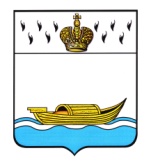            АДМИНИСТРАЦИЯ       Вышневолоцкого городского округа                                                        Распоряжениеот  21.09.2023                                                                                             № 996-р                                             г. Вышний ВолочекО внесении изменений в распоряжение Администрации Вышневолоцкогогородского округа  от 28.08.2020 №1216-р«Об утверждении плана мероприятий по реформированию муниципальных унитарных предприятий Вышневолоцкого городского округа» В соответствии с Федеральным законом от 27.12.2019 № 485-ФЗ                 «О внесении изменений в Федеральный закон «О государственных и муниципальных унитарных предприятиях» и Федеральным законом «О защите конкуренции», Уставом Вышневолоцкого городского округа Тверской области.  распоряжением Главы Вышневолоцкого городского округа от 31.12.2019 № 4-рг «О распределении обязанностей между Главой Вышневолоцкого городского округа, Первым заместителем Главы Администрации Вышневолоцкого городского округа, заместителями Главы Администрации Вышневолоцкого городского округа»:1.  Внести в распоряжение Администрации Вышневолоцкого городского округа от 28.08.2020 №1216-р «Об утверждении плана мероприятий по реформированию муниципальных унитарных предприятий Вышневолоцкого городского округа» следующие изменения: приложение к распоряжению изложить в редакции согласно приложению к настоящему распоряжению ( прилагается).2. Контроль за исполнением настоящего распоряжения возложить               на Заместителя Главы Администрации Вышневолоцкого городского округа Анисимову Е.И.3. Настоящее распоряжения вступает в силу со дня его принятия и подлежит размещению на официальном сайте муниципального образования Вышневолоцкий городской округ Тверской области в информационно-телекоммуникационной сети «Интернет».Глава Вышневолоцкого городского округа                                                   Н.П. Рощина                                                                                                                  Приложение к распоряжению Администрации Вышневолоцкого городского округа от 21.09.2023   №996-р                                                                                                              «Приложение к распоряжению Администрации Вышневолоцкого городского округа от 28.08.2020 № 1216-р»План мероприятий по реформированию муниципальных унитарных
предприятий Вышневолоцкого городского округа на периоддо 01.01.2025г.Наименование предприятияНаименование предприятияПеречень мероприятий, необходимых для ликвидации/реорганизацииПланируемые сроки реализации1. Муниципальное унитарное предприятие Вышневолоцкого городского округа «Единая специализированная аварийная служба» (МУП «ЕСАС»)1. Муниципальное унитарное предприятие Вышневолоцкого городского округа «Единая специализированная аварийная служба» (МУП «ЕСАС»)1. Подготовка технической документации и государственная регистрация права на объекты недвижимого2021-20231. Муниципальное унитарное предприятие Вышневолоцкого городского округа «Единая специализированная аварийная служба» (МУП «ЕСАС»)1. Муниципальное унитарное предприятие Вышневолоцкого городского округа «Единая специализированная аварийная служба» (МУП «ЕСАС»)2. Принятие решения Учредителем о преобразовании МУП1-2 квартал 2024г1. Муниципальное унитарное предприятие Вышневолоцкого городского округа «Единая специализированная аварийная служба» (МУП «ЕСАС»)1. Муниципальное унитарное предприятие Вышневолоцкого городского округа «Единая специализированная аварийная служба» (МУП «ЕСАС»)3. Направление уведомления в налоговую службу.течение 3-х рабочих дней с даты принятия решения1. Муниципальное унитарное предприятие Вышневолоцкого городского округа «Единая специализированная аварийная служба» (МУП «ЕСАС»)1. Муниципальное унитарное предприятие Вышневолоцкого городского округа «Единая специализированная аварийная служба» (МУП «ЕСАС»)4. Направление уведомления кредиторам о предстоящем преобразовании МУПтечение 30 с дней с даты принятия решения1. Муниципальное унитарное предприятие Вышневолоцкого городского округа «Единая специализированная аварийная служба» (МУП «ЕСАС»)1. Муниципальное унитарное предприятие Вышневолоцкого городского округа «Единая специализированная аварийная служба» (МУП «ЕСАС»)5. Размещение публикации в журнале «Вестник государственной регистрации».течение 30 с дней с даты принятия решения1. Муниципальное унитарное предприятие Вышневолоцкого городского округа «Единая специализированная аварийная служба» (МУП «ЕСАС»)1. Муниципальное унитарное предприятие Вышневолоцкого городского округа «Единая специализированная аварийная служба» (МУП «ЕСАС»)6. Проведение инвентаризационного учета имущества унитарного предприятия для подготовки передаточного акта.3-4 квартал 2024г1. Муниципальное унитарное предприятие Вышневолоцкого городского округа «Единая специализированная аварийная служба» (МУП «ЕСАС»)1. Муниципальное унитарное предприятие Вышневолоцкого городского округа «Единая специализированная аварийная служба» (МУП «ЕСАС»)7. Проведение оценки имущества унитарного предприятия по отдельным объектам либо в отношении целого имущественного комплекса.3-4 квартал 2024г1. Муниципальное унитарное предприятие Вышневолоцкого городского округа «Единая специализированная аварийная служба» (МУП «ЕСАС»)1. Муниципальное унитарное предприятие Вышневолоцкого городского округа «Единая специализированная аварийная служба» (МУП «ЕСАС»)8. Подача документов в налоговую службу для регистрации юридическоголица3-4 квартал 2024 г.2. Муниципальное унитарное предприятие Вышневолоцкого района «АВТОКОМБИНАТ»2. Муниципальное унитарное предприятие Вышневолоцкого района «АВТОКОМБИНАТ»1. Принятие решения Учредителем о преобразовании МУП1-2 квартал 2024г2. Муниципальное унитарное предприятие Вышневолоцкого района «АВТОКОМБИНАТ»2. Муниципальное унитарное предприятие Вышневолоцкого района «АВТОКОМБИНАТ»2. Направление уведомления в налоговую службу.течение 3-х рабочих дней с даты принятия решения2. Муниципальное унитарное предприятие Вышневолоцкого района «АВТОКОМБИНАТ»2. Муниципальное унитарное предприятие Вышневолоцкого района «АВТОКОМБИНАТ»3. Направление уведомления кредиторам о предстоящем преобразовании МУПтечение 30 с дней с даты принятия решения2. Муниципальное унитарное предприятие Вышневолоцкого района «АВТОКОМБИНАТ»2. Муниципальное унитарное предприятие Вышневолоцкого района «АВТОКОМБИНАТ»4. Размещение публикации в журнале «Вестник государственной течение 30 с дней с даты принятия решения2. Муниципальное унитарное предприятие Вышневолоцкого района «АВТОКОМБИНАТ»2. Муниципальное унитарное предприятие Вышневолоцкого района «АВТОКОМБИНАТ»5. Проведение инвентаризационного учета имущества унитарного предприятия для подготовки передаточного акта.3-4 квартал 2024г2. Муниципальное унитарное предприятие Вышневолоцкого района «АВТОКОМБИНАТ»2. Муниципальное унитарное предприятие Вышневолоцкого района «АВТОКОМБИНАТ»6. Проведение оценки имущества унитарного предприятия по отдельным объектам либо в отношении целого имущественного комплекса.3-4 квартал 2024г2. Муниципальное унитарное предприятие Вышневолоцкого района «АВТОКОМБИНАТ»2. Муниципальное унитарное предприятие Вышневолоцкого района «АВТОКОМБИНАТ»7. Подача документов в налоговую службу для регистрации юридическоголица3-4 квартал 2024г3. Муниципальное унитарное предприятие Вышневолоцкого района «Вышневолоцкое районное бюро технической инвентаризации».3. Муниципальное унитарное предприятие Вышневолоцкого района «Вышневолоцкое районное бюро технической инвентаризации».1. Принятие решения Учредителем о преобразовании МУП1-2 квартал 2024г3. Муниципальное унитарное предприятие Вышневолоцкого района «Вышневолоцкое районное бюро технической инвентаризации».3. Муниципальное унитарное предприятие Вышневолоцкого района «Вышневолоцкое районное бюро технической инвентаризации».2. Направление уведомления в налоговую службу.течение 3-х рабочих дней с даты принятия решения3. Муниципальное унитарное предприятие Вышневолоцкого района «Вышневолоцкое районное бюро технической инвентаризации».3. Муниципальное унитарное предприятие Вышневолоцкого района «Вышневолоцкое районное бюро технической инвентаризации».3. Направление уведомления кредиторам о предстоящем преобразовании МУПтечение 30 с дней с даты принятия решения3. Муниципальное унитарное предприятие Вышневолоцкого района «Вышневолоцкое районное бюро технической инвентаризации».3. Муниципальное унитарное предприятие Вышневолоцкого района «Вышневолоцкое районное бюро технической инвентаризации».4. Размещение публикации в журнале «Вестник государственной регистрации».течение 30 с дней с даты принятия решения3. Муниципальное унитарное предприятие Вышневолоцкого района «Вышневолоцкое районное бюро технической инвентаризации».3. Муниципальное унитарное предприятие Вышневолоцкого района «Вышневолоцкое районное бюро технической инвентаризации».5. Проведение инвентаризационного учета имущества унитарного предприятия для подготовки передаточного акта.3-4 квартал 2024г3. Муниципальное унитарное предприятие Вышневолоцкого района «Вышневолоцкое районное бюро технической инвентаризации».3. Муниципальное унитарное предприятие Вышневолоцкого района «Вышневолоцкое районное бюро технической инвентаризации».6. Проведение оценки имущества унитарного предприятия по отдельным объектам либо в отношении целого имущественного комплекса.3-4 квартал 2024г3. Муниципальное унитарное предприятие Вышневолоцкого района «Вышневолоцкое районное бюро технической инвентаризации».3. Муниципальное унитарное предприятие Вышневолоцкого района «Вышневолоцкое районное бюро технической инвентаризации».7. Подача документов в налоговую службу для регистрации юридического3-4 квартал 2024г4. Муниципальное унитарное предприятие общественного питания "Парадиз"1. Принятие решения о необходимости ликвидации, уведомление ФНС о начале процесса ликвидации МУП1. Принятие решения о необходимости ликвидации, уведомление ФНС о начале процесса ликвидации МУП 4 квартал 2023г. (уведомление ФНС в течение 3-х рабочих дней с даты принятия решения4. Муниципальное унитарное предприятие общественного питания "Парадиз"2. Назначениеликвидационной комиссии и установление порядка и срока ликвидации.2. Назначениеликвидационной комиссии и установление порядка и срока ликвидации.1 квартал 2024г.4. Муниципальное унитарное предприятие общественного питания "Парадиз"3. Оповещение сотрудников о предстоящей ликвидаци.3. Оповещение сотрудников о предстоящей ликвидаци.1 квартал 2024г4. Муниципальное унитарное предприятие общественного питания "Парадиз"4. Размещение объявления о начале процедуры ликвидации.4. Размещение объявления о начале процедуры ликвидации.1 квартал 2024г4. Муниципальное унитарное предприятие общественного питания "Парадиз"5. Оповещение кредиторов о начале процесса ликвидации в письменном виде.5. Оповещение кредиторов о начале процесса ликвидации в письменном виде.1 квартал 2024г4. Муниципальное унитарное предприятие общественного питания "Парадиз"6. Составление промежуточного ликвидационного баланса.При необходимости (если средств организации не хватает для погашения всех обязательств)организация публичных торгов для полной или частичной продажи имущества МУП.6. Составление промежуточного ликвидационного баланса.При необходимости (если средств организации не хватает для погашения всех обязательств)организация публичных торгов для полной или частичной продажи имущества МУП.1 квартал 2024г4. Муниципальное унитарное предприятие общественного питания "Парадиз"7. После полного погашения обязательств перед кредиторами составление ликвидационного баланса.7. После полного погашения обязательств перед кредиторами составление ликвидационного баланса.1 квартал 2024г4. Муниципальное унитарное предприятие общественного питания "Парадиз"8. Исключение предприятия из ЕГРЮЛ. Уничтожение печатей, сдача документации в архив.8. Исключение предприятия из ЕГРЮЛ. Уничтожение печатей, сдача документации в архив.1 квартал 20244. Муниципальное унитарное предприятие общественного питания "Парадиз"9.В случае, выявления неспособности рассчитаться по обязательствам МУП перед кредиторами, председатель ликвидационной комиссии обращается в Арбитражный суд с заявлением о признании юридического лица банкротом.9.В случае, выявления неспособности рассчитаться по обязательствам МУП перед кредиторами, председатель ликвидационной комиссии обращается в Арбитражный суд с заявлением о признании юридического лица банкротом.